様式第１号（第６条関係）地域見守り活動事業助成金申請書　　年　　月　　日社会福祉協議会　会長　様団体名　　　　　　　　　　　　　　　　代表者名　　　　　　　　　     　代表者住所　〒　　　　-    　／　　　　　　　　　　　　　　　　　昼間の連絡先　　　　　　　　　　　　　　　　　地域見守り活動事業助成金を下記のとおり交付されるよう申請します。記１．助成申請額　　　　　　　　　　　　　　　　　　　　　　　　　円２．団体の活動内容３．振込先　　振込先金融機関の通帳（写）※通帳の表紙および表紙を１枚開いた部分のコピーを添付してください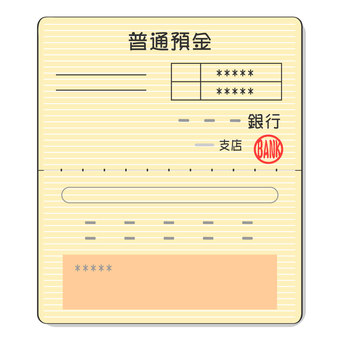 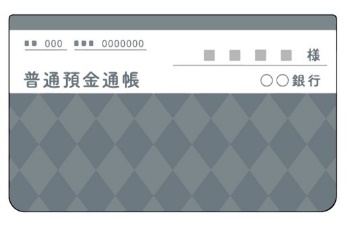 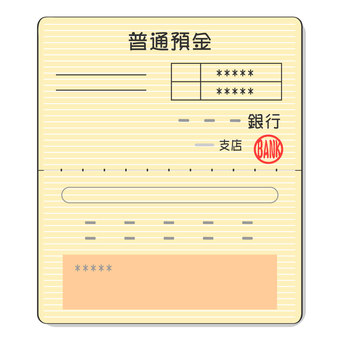 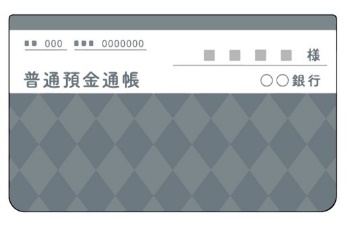 　　※個人名義にはお振込みできません●申請書提出に必要な☑欄　□助成金申請書（様式第1号）　　　　　　　　　　　　　　□表面、裏面の必要事項への記載□振込先金融機関の通帳（写）※表紙（※１）および通帳を１枚開いた部分（※２）※全てにチェックがないと申請は受付できません４．申請該当活動内容様式第３号（第８条関係）地域見守り活動事業助成事業実施報告書団体名　　　　　　　　　　　　　　代表者名　　　　　　　　　　       　　代表者住所　〒　　　-    　　／　　　　　　　　　　　　　　　　　　　昼間の連絡先　　　　　　　　　　　　　　　　　●実施報告書提出に必要な☑欄　□実施報告書（様式第３号）　　　　　　　　　　　　　　□表面、裏面の必要事項への記載□領収書原本※原本の添付が不可能な場合は、その理由を記載、署名し、コピーを添付してください。※インターネットにて商品を購入した場合は、団体名、または、代表者名の入った領収書を添付してください。□写真（購入品及び活動の様子）□ありがとうメッセージ※全てにチェックがないと報告書は受付できません　青色回転灯自動車による活動運行記録簿※伊勢警察発行の「青色回転灯の許可証」の写しも一緒に提出してください。団体名   　　　　　　　　　　　　 　　　　合計金額　　　　　　　　　　円※　青色回転灯自動車による活動の燃料は1km当たり10円で、上限10,000円まで。※　1回あたりの距離が１㎞未満の場合は切捨てしてください（例．2.5㎞ → 2km）。※　青色回転灯自動車による活動の燃料は1km当たり10円で、上限10,000円まで。※　1回あたりの距離が１㎞未満の場合は切捨てしてください（例．2.5㎞ → 2km）。団体の会員数　　約　　　　　人　　（男　　　　人、女　　　　人）主な活動場所　　　　　　　　　　　　　　　　　　　　　　　　　　活動内容　　　　助成金によって行う予定の活動をご記入ください。助成金によって行う予定の活動をご記入ください。１□ひとり暮らし高齢者や高齢者世帯等の見守り活動（約　　　人・世帯）　　□登下校時の見守りや声かけ運動の活動（児童生徒　約　　　　 人/1日）□障がい者の見守り活動　　　　　　　　　　     （約　　　人・世帯）　　　　□通学路の危険箇所把握とその経路の巡回□地域安全パトロール活動□研修会の実施１活動予算　　　　　　　　　円　　　活動予定人数　　　　　　　　人うち助成額　　　　　　　　円（活動の内容）１（助成対象経費の内訳を記載）　２□ひとり暮らし高齢者や高齢者世帯等の見守り活動（約　　　人・世帯）　　□登下校時の見守りや声かけ運動の活動（児童生徒　約　　　　人/1日）□障がい者の見守り活動　     　　　　　　　　　（約　　　人・世帯）　　　　□通学路の危険箇所把握とその経路の巡回□地域安全パトロール活動□研修会の実施２活動予算　　　　　　　　　円　　　活動予定人数　　　　　　　　人うち助成額　　　　　　　　円（活動の内容）２（助成対象経費の内訳を記載）　３□ひとり暮らし高齢者や高齢者世帯等の見守り活動（約　　　人・世帯）　　□登下校時の見守りや声かけ運動の活動（児童生徒　約　　　　人/1日）□障がい者の見守り活動　     　　　　　　　　　（約　　　人・世帯）　　　　□通学路の危険箇所把握とその経路の巡回□地域安全パトロール活動□研修会の実施３活動予算　　　　　　　　　円　　　活動予定人数　　　　　　　　人うち助成額　　　　　　　　円（活動の内容）３（助成対象経費の内訳を記載）　助成活動内容実 施 期 間時 間 帯主な活動場所参加総人数　人活動経費（A）　　円助成額（B）　　円団体負担額（A）―（B）　　円活動日時間活動者出発地行き先距離数（ﾒｰﾀｰを見て記入）金額1km10円月　日始　　：終　　：始　　　　　 　Km終　　　　　 　Km走行距離　　　 Km円月　日始　　：終　　：始　　　　　 　Km終　　　　　 　Km走行距離　　　 Km円月　日始　　：終　　：始　　　　　 　Km終　　　　　 　Km走行距離　　　 Km円月　日始　　：終　　：始　　　　　 　Km終　　　　　 　Km走行距離　　　 Km円月　日始　　：終　　：始　　　　　 　Km終　　　　　 　Km走行距離　　　 Km円月　日始　　：終　　：始　　　　　 　Km終　　　　　 　Km走行距離　　　 Km円月　日始　　：終　　：始　　　　　 　Km終　　　　　 　Km走行距離　　　 Km円月　日始　　：終　　：始　　　　　 　Km終　　　　　 　Km走行距離　　　 Km円月　日始　　：終　　：始　　　　　 　Km終　　　　　 　Km走行距離　　　 Km円月　日始　　：終　　：始　　　　　 　Km終　　　　　 　Km走行距離　　　 Km円活動日時間活動者出発地行き先距離数（ﾒｰﾀｰを見て記入）金額1km10円月　日始　　：終　　：始　　　　　 　Km終　　　　　 　Km走行距離　　　 Km円月　日始　　：終　　：始　　　　　 　Km終　　　　　 　Km走行距離　　　 Km円月　日始　　：終　　：始　　　　　 　Km終　　　　　 　Km走行距離　　　 Km円月　日始　　：終　　：始　　　　　 　Km終　　　　　 　Km走行距離　　　 Km円月　日始　　：終　　：始　　　　　 　Km終　　　　　 　Km走行距離　　　 Km円月　日始　　：終　　：始　　　　　 　Km終　　　　　 　Km走行距離　　　 Km円月　日始　　：終　　：始　　　　　 　Km終　　　　　 　Km走行距離　　　 Km円月　日始　　：終　　：始　　　　　 　Km終　　　　　 　Km走行距離　　　 Km円月　日始　　：終　　：始　　　　　 　Km終　　　　　 　Km走行距離　　　 Km円月　日始　　：終　　：始　　　　　 　Km終　　　　　 　Km走行距離　　　 Km円月　日始　　：終　　：始　　　　　 　Km終　　　　　 　Km走行距離　　　 Km円月　日始　　：終　　：始　　　　　 　Km終　　　　　 　Km走行距離　　　 Km円